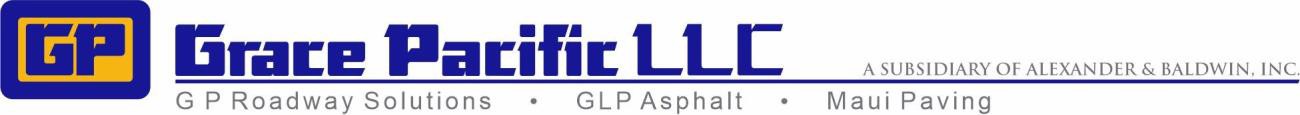 JOB OPPORTUNITYApply at https://gracepacific.aaimtrack.com/jobs/ or contact us at: careers@gracepacific.comNote: The above reflects essential information to describe the characteristics of the job and shall not be construed as a detailed list of all job requirements, nor shall it in any way limit the right of management to assign work or direct the work force.EOE / M / F / Vet / DisabledJOB INFORMATIONPOSITION TITLE:	Traffic Technician	DATE: Nov. 8th, 2021COMPANY:	G P Roadway SolutionsLOCATION:	Kauai	POSTING: 2021 - 091REPORTS TO:	Operations SupervisorAddress: 3018 Aukele St., Lihue, HI 96766PRINCIPAL DUTIESPerforms traffic control duties (flagging, setting up and/or maintaining road closures, etc.) as required and in accordance with regulations, including the appropriate selection of signs and equipment for specific closures.Performs shop work as required including preparing orders, cleaning and/or repairing equipment, and general housekeeping.Delivers/picks up and positions traffic control devices as directed/required.Programs message centers and portable electronic signal systems as required.Ensures documents are correctly completed and turned in for all job assignments, with emphasis on keeping an accurate inventory of incoming/outgoing equipment.Consistently and thoroughly completes pre-trip forms and alerts Supervisor or Dispatcher of any vehicle related issues.Identifies and determines when equipment should be refurbished or replaced and alerts Supervisor or Warehouse Foreperson.Conducts oneself in a professional and courteous manner towards the customer and public.Installs temporary fencing and dust control screen.Performs other duties as assignedPromotes awareness of and follows Company and general safety policiesExhibits a core understanding of mutual respect and good customer service orientation in interactions with all people in the workplace.PRINCIPAL REQUIREMENTSHigh school graduate or equivalent.Mechanical ability and knowledge of tools preferred.Basic math to perform daily tasks.Good reading skills and ability to read maps.Good interpersonal skills.Valid Hawaii driver’s license and clean driver history RecordAbility to complete physical exam to meet Dept. of Transportation driver requirements.Required to work flexible hours including evenings, weekends, holidays, and/or overtime to provide 24/7 operations coverage.Available to travel to neighbor islands as needed.Ability to lift and carry 50 lbs regularly.Capable of multiple dexterity, climbing, crouching, and bending.